Gemeindetag fordert vom Land die Übernahme der Kosten für den Ausbau der SchulsozialarbeitAbsage an die kommunale Finanzverantwortung für die SchulsozialarbeitStuttgart.    Für nicht umsetzbar hält der Gemeindetag Baden-Württemberg die Vorstellung  von Ministerpräsident Stefan Mappus, den Ausbau der Schulsozialarbeit den Kommunen zu überlassen. Diesen Vorschlag unterbreitete der neue Chef der Landesregierung den Städten und Gemeinden in seiner heutigen Regierungserklärung. „Wir fordern von der Landesregierung, die Ganztagesschule im Schulgesetz zu verankern. Damit würde klargestellt, dass auch die Kosten für die Schulsozialarbeit vom Land zu tragen sind“, erklärt der Präsident des Gemeindetags Baden-Württemberg, Roger Kehle. Nicht nur den Kommunen, sondern auch den Schulen müsse  daran gelegen sein, dass mithilfe von Schulsozialarbeitern die Sozialkompetenz der Kinder und Jugendlichen gestärkt und gewalttätige Auseinandersetzungen verhindert werden. „Wenn Ministerpräsident Mappus Kinder und Jugendliche mit all ihren Bedürfnissen und Möglichkeiten in den Mittelpunkt seiner Politik stellt, dann fordern wir, dass das Land nicht nur die Bedeutung der Schulsozialarbeit hervorhebt, sondern auch die finanzielle Verantwortung dafür übernimmt“, so Roger Kehle. Den Einsatz pädagogischer Assistenten an Grundschulen hält der Gemeindetagspräsident für sinnvoll, diese ersetzten aber nicht die Schulsozialarbeiter, deren Arbeit an weiterführenden Schulen unerlässlich sei.Der Gemeindetag Baden-Württemberg begrüßt den Plan der Landesregierung,  im kommenden Jahr mehr für die musikalische Grundbildung von Kindern zu tun. Da die frühkindliche Bildung in seiner Politik „die erste Geige spielen wird“, wie Ministerpräsident Mappus in seiner Regierungserklärung betont hat, erwartet der Gemeindetag auch bei der musikalischen Förderung eine Übernahme der Kosten durch das Land.  Gemeindetag Baden-Württemberg, Panoramastraße 33, 70174 StuttgartPressesprecherin: Kristina Fabijancic-Müller, Tel. 0711.22572.34kristina.fabijancic-mueller@gemeindetag-bw.de  -  www.gemeindetag-bw.de@@SDN HaraldBurkhartPressemitteilung vom 10.03.2010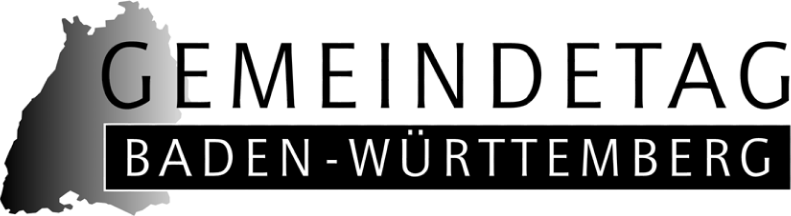 